Exhibition Infographics (submit by 04.05)Please fill in the information below (in English). This information will be displayed on the self-standing mirrors next to your artwork. 1.Group name: 
2. Student names and schools (ARTS, ENG, ELEC, BIZ…):(If not Aalto student, add education or profession) 3. Name of your artwork: 4. Materials used: 5. Description (approx. 80 words):Describe your artwork briefly; feel free to mention your inspiration, statement, process, mathematical concept, etc.Example: ‘The Gate is inspired by the possibility of traveling from our world, where three dimensions coexist, into another one where life would be altogether different from everything we dare to imagine. Through the soft but strong textile, we are able to create a vertical portal that takes us from our world to an unknown one. The exit goes through the fractal tunnel, circling down as a never-ending spiral.’6. Illustration/-s (add as an attachment, pdf or illustrator)Create 1-5 clear vector illustrations showing the development/process, and add a caption to them. Size of one illustration approx. 10x10cm, line thickness 1-2pt, CMYK colour mode,use 1 or 2 colours. Examples of illustrations: 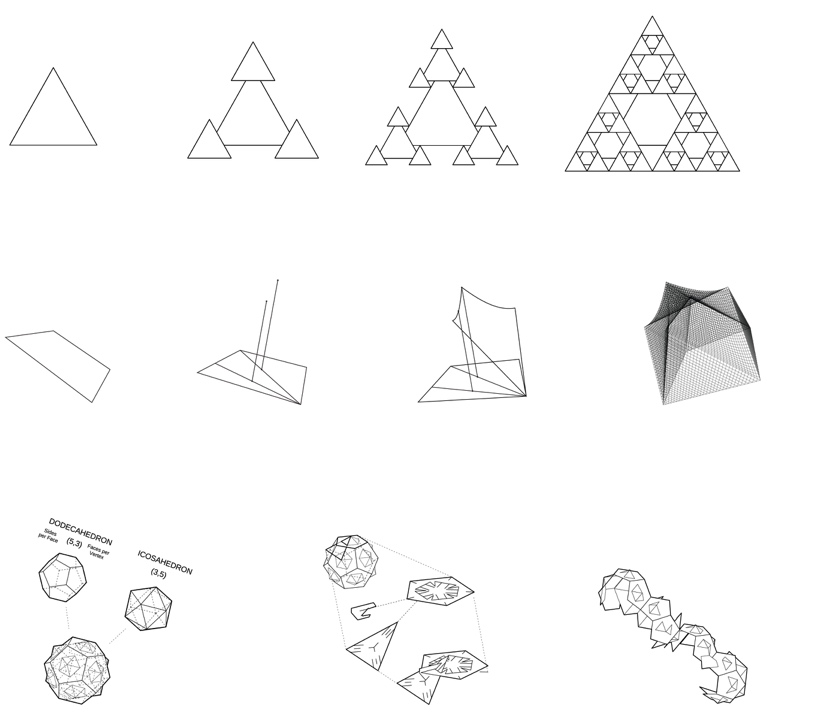 